                          GAMINIO TECHNINIŲ DUOMENŲ LAPAS TRIFAZIS SKIRIAMASIS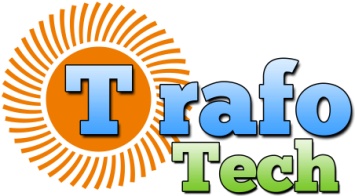 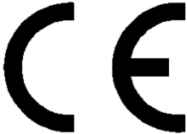 TRANSFORMATORIUS TTSTTS-3 9k 400 Dyn 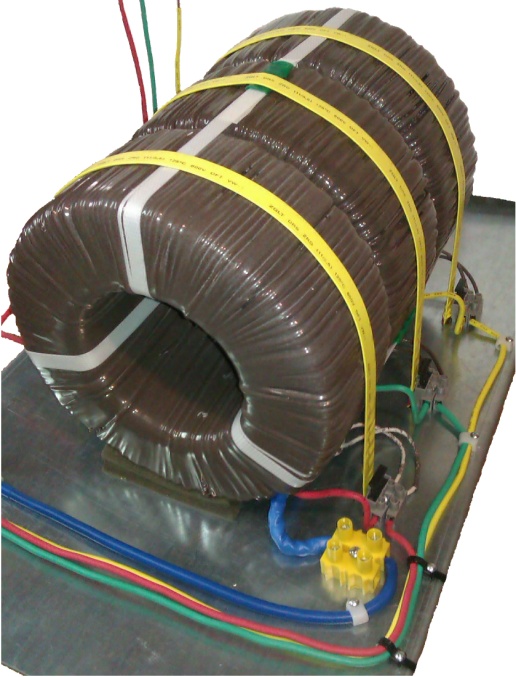 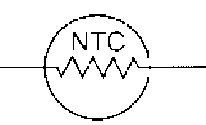 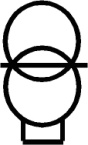 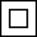 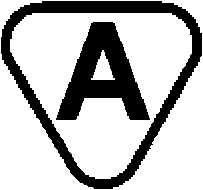 Maitinimo įtampa [PRI]:							3x400V ~50HzMaksimalios apkrovos srovė [Imax]:			   		14 AIšėjimo įtampa esant nominaliai apkrovai [SEC]:		3x 230V ~50HzIšėjimo įtampa esant tuščiąjai eigai	 [U0]:			3x 230VTrifazių transformatorių jungčių sistemos			DynTransformatoriuje išsklaidyta galia [ΔP]:				168WAplinkos temperatura [ta]							-40 oC ÷40oCTemperatūros kilimas iš apvijų [Δt]:				49oCMatnemys [D/d/h]:								220x220x330 mmSvoris:										58kgAtskirų transformatorių parametrai dėl skirtingų šerdžių savybių bei apvijinių laidų gali nežymiai skirtis nuo standartinių. Šie skirtumai neturi įtakos maitinamų įrenginių darbui.